MAARCH RECETTE 20.03 :   16 modèles html disponibles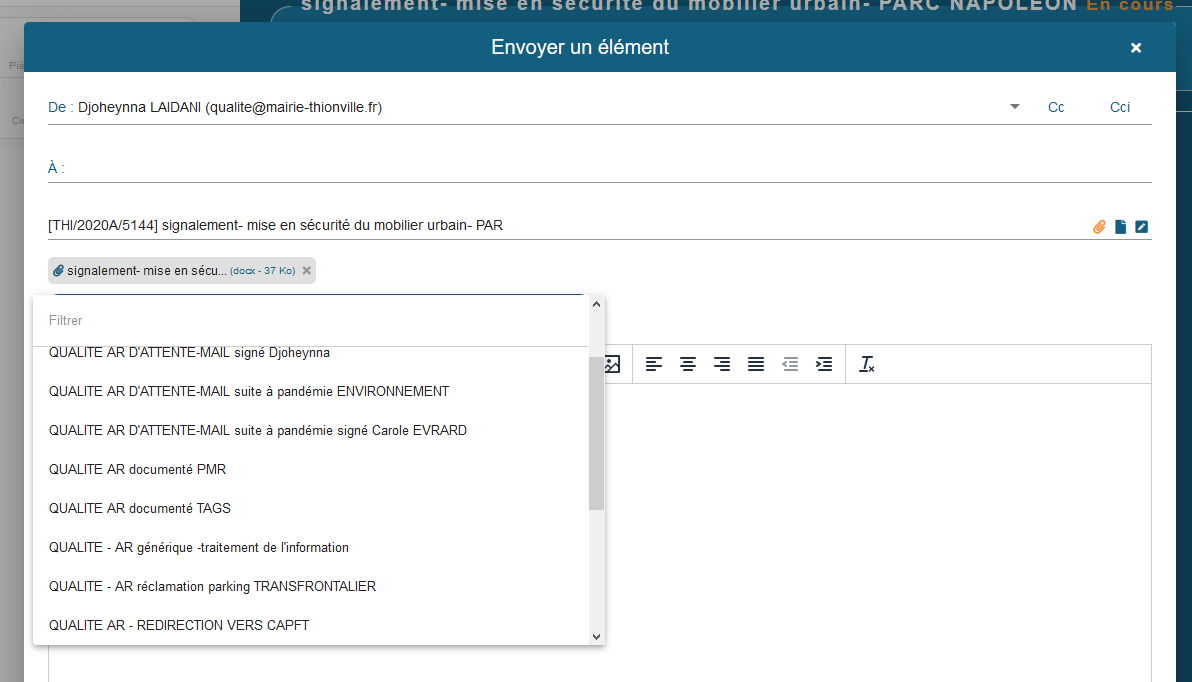 MAARCH 20.10 : 8 modèles disponibles.  Pas de possibilité de rajouter un modèle Bloqué sur 8 modèles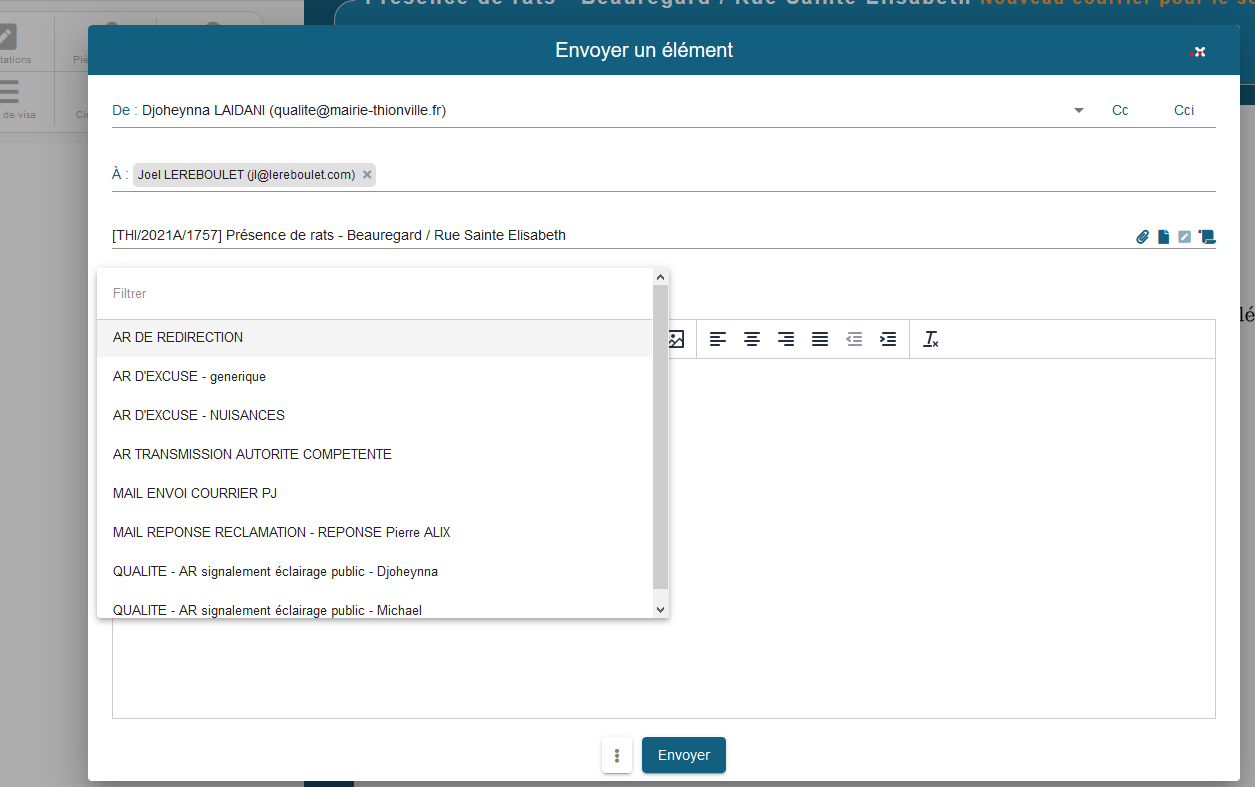 